Semester of Study			   	 : ……………………………….. (1st / 2nd/ 3rd / 4th / 5th / 6th) Academic Year of Semester Examination   : ………………………………..To, 	The Controller of Examination	DUVASU, MathuraSir, 	I request you to kindly get my following answer paper(s) scrutinized.						Signature of the Student:Date:						Name of the Student:	Place:						Enrollment No. :Please arrange the scrutiny of the answer copies as mentioned above.						Signature of Advisor/Class Teacher:						Name		    :	Date:						Designation: Place:						Department 	    :Forwarded by Dean, College Biotechnology, DUVASU, Mathura 		(Signature with Seal)The details of the fees for scrutiny of the answer books are mentioned here under Cash receipt No/UTR NO.: ………………………………………. Date: ………………. (Proof attached)Name of the Bank		: Indian Overseas BankBranch				: Veterinary College 					Signature of the Cashier	: 							Date: 		Note:  1.  Application should reach to Office of Controller of Examination within Three days of declaration of Result.2.  Applicant should deposit Rs. 1000/- per answer copy to be scrutinized as processing Fee. 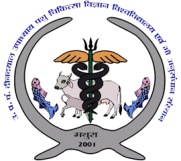 U.P. Pandit Deen Dayal Upadhyaya Pashu Chikitsa Vigyan Vishwavidyalaya Evam Go-Anusandhan Sansthan, Mathura-281 001Application for Scrutiny of Answer Papers of Semester end ExaminationDegree Programme : B. Tech Biotechnology S. No. Course No.Course TitleDate of Examination